关于举办2023 年全省大中小学生禁毒主题征文活动的通知为深入学习贯彻习近平总书记关于禁毒工作的重要指示精神和党中央决策部署，按照省委领导批示要求，进一步加大禁毒宣传力度，持续提升禁毒宣传的针对性和实效性，全面推进青少年毒品预防教育，增强在校学生识毒防毒拒毒意识和能力，河南省禁毒委员会办公室、河南省教育厅决定以“健康人生 绿色无毒·平安中原 你我共筑”为主题，组织开展2023年全省大中小学生禁毒主题征文活动。一、主办单位河南省禁毒委员会办公室、河南省教育厅。二、活动主题健康人生 绿色无毒·平安中原 你我共筑。三、征文方式（一）主题内容坚持思想性与艺术性统一的原则，作品应围绕“健康人生 绿色无毒·平安中原 你我共筑”主题，表达远离毒品、热爱生活、抵制诱惑、防范侵害、共筑平安等积极健康的价值追求。兼顾题材、主题、风格的多样化，注重作品的艺术品质，鼓励创造性转化、创新性发展，推出具有本地特色、禁毒风格的优秀作品。（二）征文体裁作品体裁不限（诗歌除外），可以是微小说、散文，也可以是议论文、记叙文。观点表达清晰，语言运用熟练，逻辑清楚准确。作品必须坚持培育和践行社会主义核心价值观，不得含有任何违法或有悖于社会道德和风俗的内容。（三）对象范围征文对象为全省中小学和高等学校在校学生。作品按小学组、初中组、高中（中职）组、高校组分类。高校组作品字数1000字以上，高中（中职）组和初中组作品字数600字以上，小学组字数不做硬性要求。征文要按照《2023年全省大中小学生禁毒主题征文模板》格式编辑。（参照附件1）四、作品征集时间2023年9月15日——2023年10月13日。五、奖项设置本次征文分设一、二、三等奖，优秀指导教师奖及优秀组织奖，并由省禁毒委员会办公室、省教育厅联合印发表彰决定及颁发荣誉证书，以资鼓励。（一）一等奖20名，高校、高中（中职）、初中、小学各5名；（二）二等奖40名，高校、高中（中职）、初中、小学各10名；（三）三等奖80名，高校、高中（中职）、初中、小学各20名；（四）优秀指导教师奖20名，优秀组织奖20个。六、参赛方式参赛者请将参赛作品电子文档发送至邮箱zzwjytw@163.com，邮件主题和附件命名格式为：组别+地市名称+学校全称+学生姓名+联系方式。七、注意事项（一）征文作品必须是原创作品，且未在各级赛事、媒体公开发表，未经正式出版。严禁剽窃抄袭，一经发现，取消参赛资格；（二）作品所涉及到的著作权、名誉权、隐私权等一切法律责任，均由投稿者本人承担，如有侵权行为，主办方一律取消其参评资格并通报所在学校和相关单位；（三）活动主办方有权使用、修改所有参赛作品并用于开展禁毒公益宣传；（四）本次活动最终解释权归主办方所有。附件1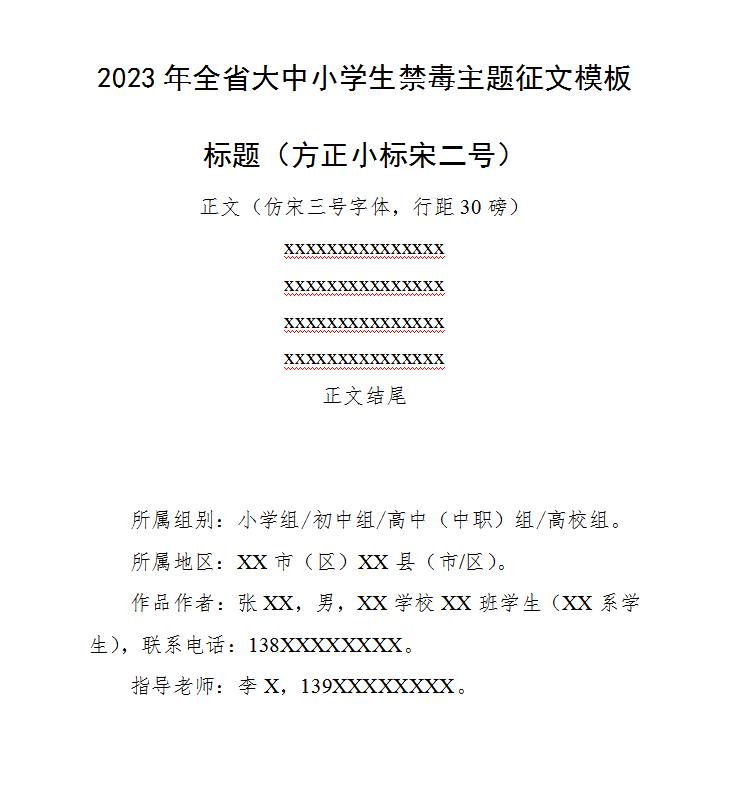 